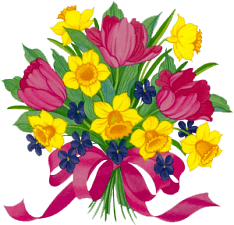  PONDĚLÍ              Přesnídávka         Pečivo s medovým máslem, jablko, kakao, ovocný čaj   sl.+ nesl.                               1, 7                               Oběd                     Polévka z červené čočky se zeleninou a kroupami                                                      1, 7, 9                                                              Králík na zelenině, dušená rýže, jablko, džus, voda s citronem                                        1                              Svačina                  Chléb s tvarohovou pomazánkou s řeřichou, rajče, mléko, džus, voda                        1, 7                   ÚTERÝ                  Přesnídávka          Chléb s vajíčkovou pomazánkou, okurka, mléko, ovocný čaj sl.+ nesl.                    1, 3, 7                               Oběd                     Polévka pohanková krémová                                                                                             1, 7                                                              Fazole s kořenovou zeleninou v rajské omáčce, chléb, džus, voda s okurkou          1, 9                                                            Svačina                 Pečivo s máslem a sýrem, banán, mléko, džus, voda                                                      1, 7                                                           STŘEDA                Přesnídávka          Pečivo s pomazánkou z rybího filé, paprika, mléko, ovocný čaj sl. + nesl.               1, 4, 7                               Oběd                     Polévka krémová z pečené zeleniny                                                                               1, 7, 9                                                              Rybí filé na bylinkách, bramborová kaše, salát z čínského zelí, minerálka,                                                              voda s pomerančem                                                                                                        4, 7, 12                               Svačina                 Ovocný salát se zakysanou smetanou, bé-bé sušenky, mléko, šťáva, voda                1, 7ČTVRTEK               Přesnídávka         Chléb s pomazánkou z pečené mrkve, kedlubna mléko, ovocný čaj sl. + nesl.           1, 7                                             Oběd                     Kuřecí vývar se sýrovým kapáním                                                                                   1, 3, 7                                                              Hovězí maso na česneku, zeleninový bulgur, mléko, šťáva, voda                             1, 7, 9                                Svačina                Pečivo s masovou (hovězí) pomazánkou, hroznové víno, mléko, šťáva, voda            1, 7                                                                         PÁTEK                    Přesnídávka        Chléb s fazolovou pomazánkou s vejci, jablko, mléko, ovocný čaj sl. + nesl.          1, 3, 7                               Oběd                    Polévka zelná z kysaného zelí - bílá                                                                                1, 7, 12                                                                                               Vepřová pečeně po pražsku, vařený brambor, banán, ovocný čaj sl. + nesl.     1, 3, 7, 12                               Svačina                Pečivo s máslem, zeleninový talířek, mléko, ovocný čaj sl. + nesl.                                 1, 71) obiloviny obsahující lepek, 2) korýši a výrobky z nich, 3) vejce a výrobky z nich, 4) ryby a výrobky z nich, 5) arašídy a výrobky z nich, 6) sójové boby a výrobky z nich, 7) mléko a výrobky z něj,  8)skořápkové plody a výrobky z nich (ořechy), 9) celer a výrobky z něj, 10) hořčice a výrobky z ní,11) sezamová semena a výrobky z nich, 12) oxid siřičitý a siřičitany v koncentracích vyšších než10 mg, ml/kg, l, vyjádřeno SO2, 13) vlčí bob (lupina) a výrobky z něj, 14) měkkýši a výrobky z nichBližší informace o druhu použité obiloviny a skořápkových plodů podá kuchařka nebo vedoucí ŠJ.Dobrou chuť přejeme našim malým strávníkům!                                                    ZMĚNA VYHRAZENA!